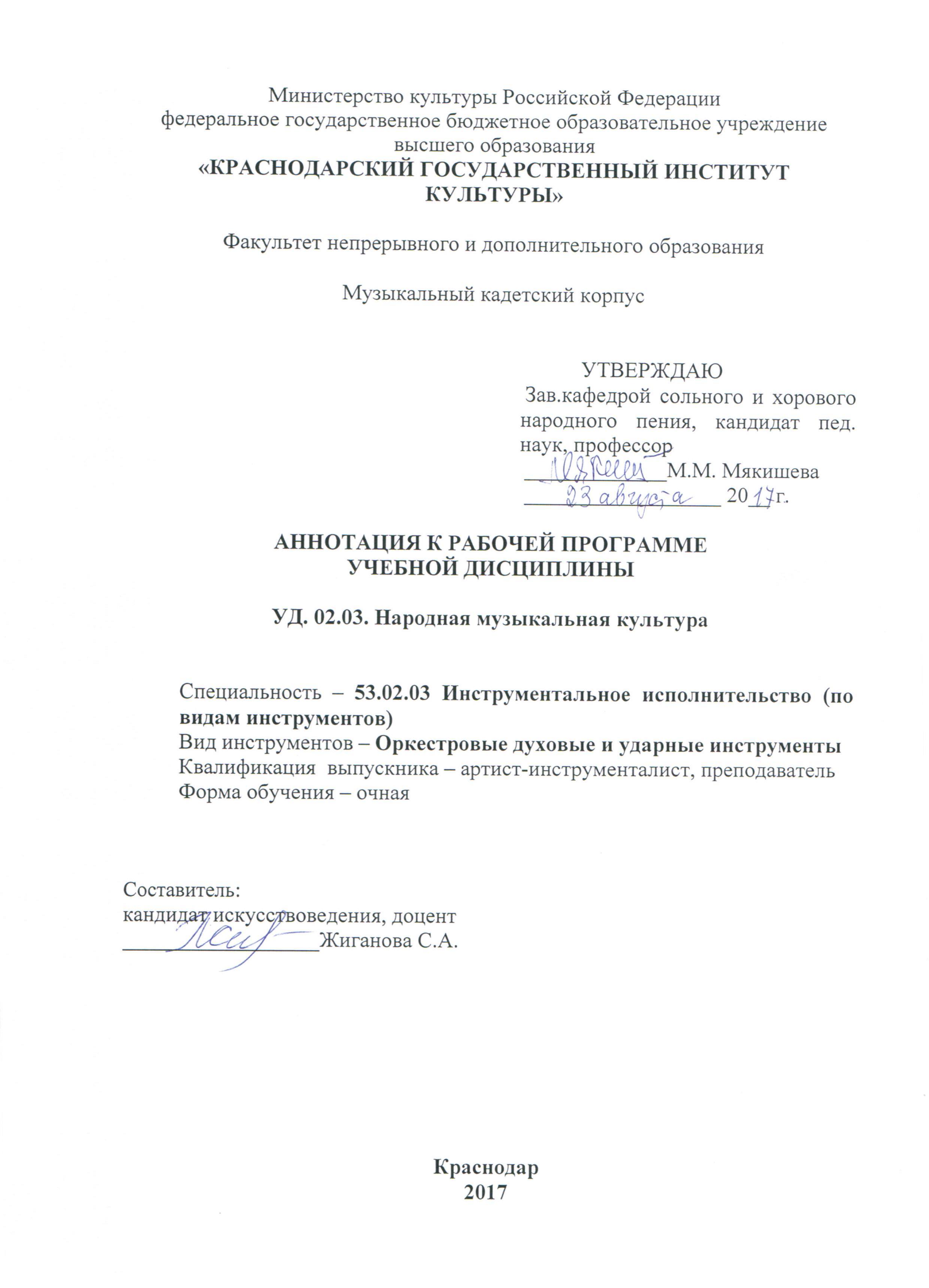 ЦЕЛИ И ЗАДАЧИ УЧЕБНОЙ ДИСЦИПЛИНЫ – ТРЕБОВАНИЯ К РЕЗУЛЬТАТАМ ОСВОЕНИЯ УЧЕБНОЙ ДИСЦИПЛИНЫ:В результате изучения учебной дисциплины обучающийся должен уметь:- анализировать музыкальную и поэтическую стороны народного музыкального творчества;- определить связь творчества профессиональных композиторов с народными национальными истоками;- использовать лучшие образцы народного творчества для создания джазовых обработок, современных композиций на основе народно-песенного материала;- исполнять произведения народного музыкального творчества;знать:- основные жанры отечественного народного музыкального творчества;- условия возникновения и бытования различных жанров народного музыкального творчества;- специфику средств выразительности музыкального фольклора;- особенности национальной народной музыки и ее влияние на специфические черты композиторских школ;- историческую периодизацию и жанровую систему отечественной народной музыкальной культуры;- методологию исследования народного творчества.2. МЕСТО ДИСЦИПЛИНЫ В СТРУКТУРЕ ОПОП СПОДисциплина входит в состав общеобразовательного учебного цикла, реализующего федеральный государственный образовательный стандарт среднего общего образования.3. ТРЕБОВАНИЯ К РЕЗУЛЬТАТАМ ОСВОЕНИЯ СОДЕРЖАНИЯ ДИСЦИПЛИНЫПроцесс изучения дисциплины направлен на формирование элементов следующих компетенций в соответствии с ФГОС СПО по данному направлению подготовки (специальности):а) общих компетенций (ОК) ОК 2. Организовывать собственную деятельность, определять методы и способы выполнения профессиональных задач, оценивать их эффективность и качество.ОК 6. Работать в коллективе, эффективно общаться с коллегами, руководством.ОК 12. Использовать в профессиональной деятельности умения и знания учебных дисциплин и профильных учебных дисциплин федерального государственного образовательного стандарта среднего общего образования.б) профессиональных компетенций (ПК) ПК 1.7. Исполнять обязанности музыкального руководителя творческого коллектива, включающие организацию репетиционной и концертной работы, планирование и анализ результатов деятельности.ОБЪЕМ УЧЕБНОЙ ДИСЦИПЛИНЫМаксимальный объем учебной нагрузки обучающегося 103 часа, в том числе:- обязательной аудиторной учебной нагрузки обучающегося 79 часов;- самостоятельной работы обучающегося 24 часа. Дисциплина реализуется с 11 по 13 семестр. Форма промежуточной аттестации - __________ (зачет, экзамен) в _________ семестре.